令和４年度　審判講習会 実施要項  　　審判部2022.5.11１　目　的審判の技術・知識向上   (2)選手・応援のマナー向上  (3)テニスルールの理解向上   (4)各地区・県全体における指導の統一  (5)埼玉関東大会審判の技術・知識の継承（生徒・教員両面で）２　日　時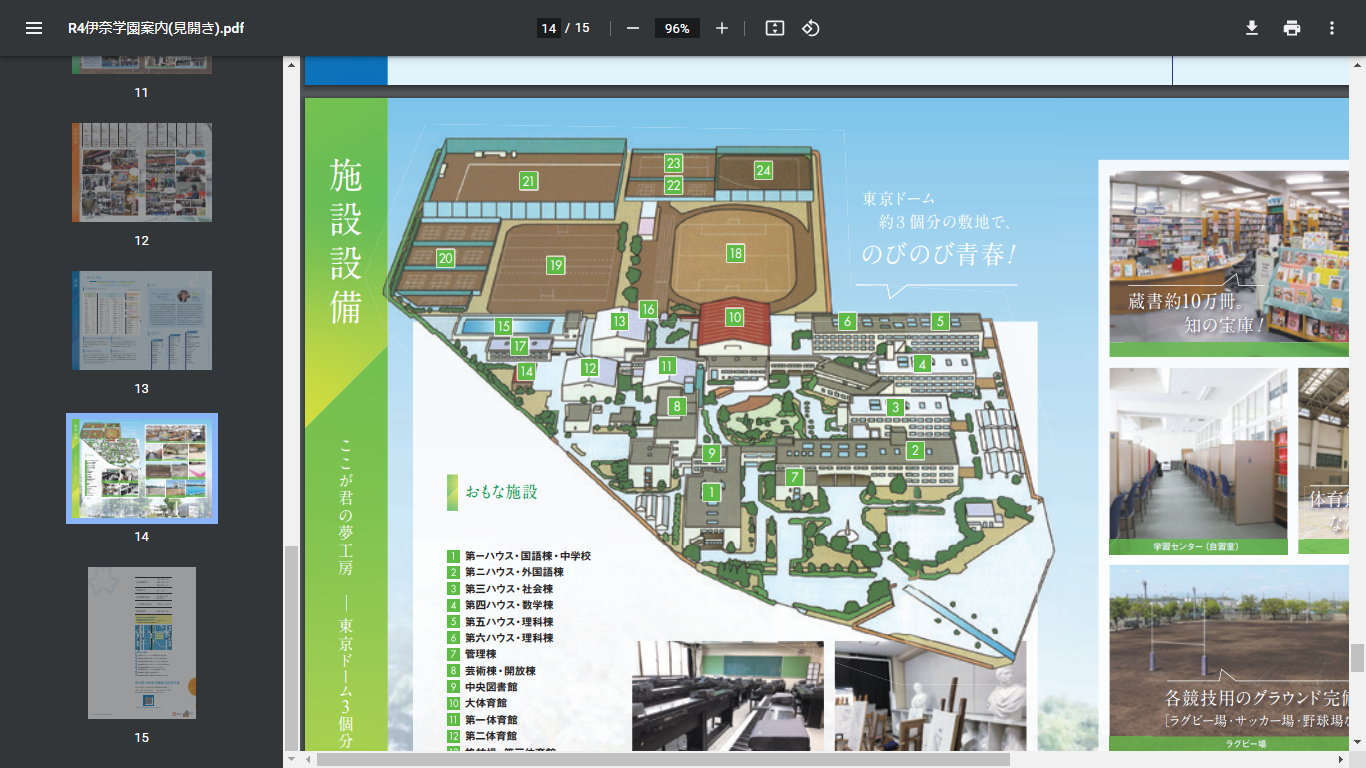 各地区講習会６月５日(日)	伊奈学園総合高校　第5、第6ハウスの間に集合	受付時間	８：４５～	第1部		９：００～１０：３０	第2部		１１：００～１２：３０屋内講習と屋外講習を行います。参加者を半分に分け、第1部と第2部で屋内と屋外を入れ替えます。どちらを先に受講するかは、受付時に振り分けます。３　申　込　各校代表者１名（２年生が望ましい）の参加とします。テニス部が男女ともある場合は、男女各１名。　参加者氏名を津田（tsuda.takahiro.72@spec.ed.jp）までお知らせください。　※同日にインターハイ予選（団体戦）が行われていますが、応援人数の制限などで応援に行けない生徒がいる場合には、極力、生徒の派遣をお願いいたします。４　持ち物・服装　・テニスのできる服装（感染症対策として会場での着替えを避けるため）　・筆記用具		・下敷き（屋外講習でメモを取るため）・テニスラケット	・テニスシューズ５　その他(1) 今年度学校総合体育大会および関東大会埼玉県予選終了後から審判を実施します。(2) 事前に各校で審判実施マニュアルの読み合わせなどを行ってください。(3) 雨天時も屋内講習を実施します。原則的に中止にはなりません。 (4) 服務は練習試合扱いでお願いいたします。(5) 今後の新型コロナウイルス感染症の状況によって開催形式を変更する場合があります。その際は、各地区ホームページにてご連絡いたします。問合せ先　各地区審判部	津田　孝弘（岩槻）　℡：090-6317-5144